DSWD DROMIC Report #9 on Severe Tropical Storm “MARING”  as of 19 October 2021, 6PMSituation OverviewOn 07 October 2021, the Low Pressure Area (LPA) East of Camarines Norte developed into a Tropical Depression and was named "MARING". "MARING" became a large Tropical Storm as it moved over the Philippine Sea on 08 October 2021. Tropical Storm "MARING" merged with the remnants of "NANDO" as it moved North Northwestward over the Philippine Sea on 10 October 2021. On 11 October 2021, "MARING" intensified into a Severe Tropical Storm (STS) as it moved Westward towards Babuyan Islands bringing moderate to heavy with at times intense rains over Batanes, Cagayan including Babuyan Islands, Cordillera Administrative Region and Ilocos Region and also brought light to moderate with at times heavy rains over Central Luzon and the rest of Cagayan Valley. The expansive wind field of STS “MARING” and the enhanced Southwest Monsoon brought occasional gusts reaching strong to gale-force in strength over the island, coastal, and upland/mountain localities of Visayas, Dinagat Islands, Surigao del Norte, Agusan del Norte, Misamis Oriental, Misamis Occidental, Camiguin, Zamboanga del Norte, and the rest of Luzon.
On 12 October 2021, STS "MARING" accelerated while moving Westward over the West Philippine Sea and exited the Philippine Area of Responsibility (PAR) at 11 AM.Source: DOST-PAGASA Weather AdvisoryStatus of Affected Areas and PopulationA total of 242,236 families or 916,088 persons were affected by Severe Tropical Storm (STS) “Maring” in 1,695 Barangays in Regions I, II, III, Caraga, NCR and CAR (see Table 1).Table 1. Number of Affected Families / PersonsNote: Ongoing assessment and validation are continuously being conducted. Source: DSWD-Field Offices (FOs)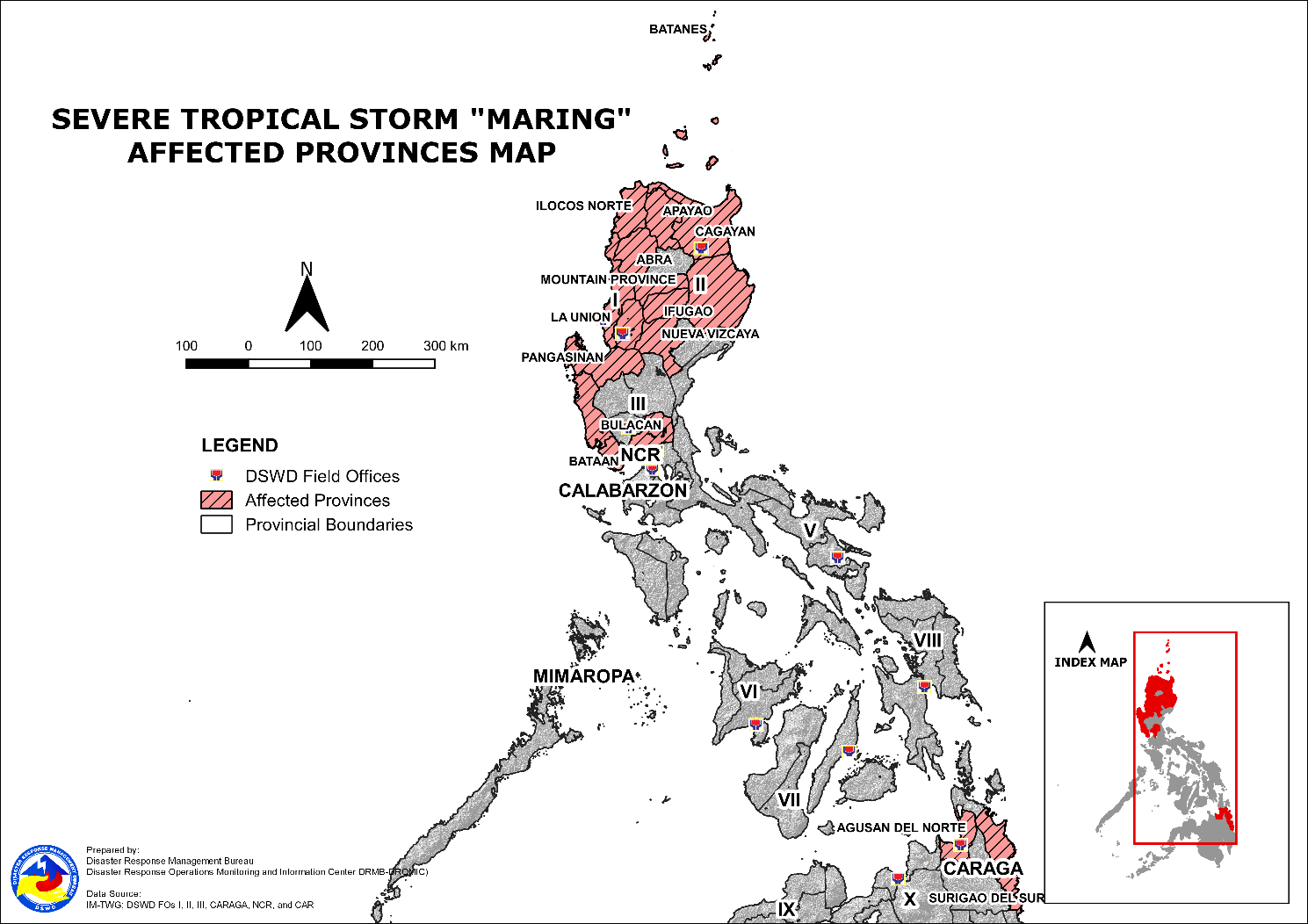 Status of Displaced PopulationInside Evacuation CenterThere are 409 families or 1,650 persons currently taking temporary shelter in 54 evacuation centers in Regions, I and CAR (see Table 2).Table 2. Number of Displaced Families / Persons Inside Evacuation CenterNote: The decrease in the families and persons inside ECs is due to the ongoing assessment and validation being conducted  Source: DSWD-FOsOutside Evacuation CenterThere are 33,605 families or 128,229 persons temporarily staying with their relatives and/or friends in Regions I, II, III, and CAR (see Table 3).Table 3. Number of Displaced Families / Persons Outside Evacuation CenterNote: Ongoing assessment and validation are continuously being conducted.Source: DSWD-FOsTotal Displaced PopulationThere are 34,014 families or 129,879 persons still displaced in Regions I, II, III, and CAR (see Table 4).Table 4. Total Number of Displaced Families / PersonsNote: Ongoing assessment and validation are continuously being conducted. Source: DSWD FOsDamaged HousesA total of 10,148 houses were damaged; of which, 507 are totally damaged and 9,641 are partially damaged (see Table 5).Table 5. Number of Damaged HousesSource: DSWD-FOsCost of Humanitarian Assistance ProvidedA total of ₱76,288,148.61 worth of assistance was provided to the affected families; of which, ₱46,064,901.76 from DSWD, ₱28,157,236.85 from the Local Government Units (LGUs), ₱1,522,810.00 from Non-Government Organizations (NGOs), and ₱543,200.00 from Other Partners (see Table 6).Table 6. Cost of Assistance Provided to Affected Families / PersonsSource: DSWD-FOsResponse Actions and InterventionsStandby Funds and Prepositioned Relief StockpileNote: The Inventory Summary is as of 19 October 2021, 4PM.Source: DSWD-DRMB and DSWD-NRLMBStandby Funds ₱1 billion Quick Response Fund (QRF) at the DSWD-Central Office.₱26.21 million available at DSWD-FOs I, II, III, Caraga, NCR, and CAR.₱34.24 million in other DSWD-FOs which may support the relief needs of the displaced families due to STS “MARING” through inter-FO augmentation.Prepositioned FFPs and Other Relief Items30,046 FFPs available in Disaster Response Centers; of which, 26,412 FFPs are at the National Resource Operations Center (NROC), Pasay City and 3,634 FFPs are at the Visayas Disaster Response Center (VDRC), Cebu City.90,413 FFPs available at DSWD-FOs I, II, III, Caraga, NCR and CAR.190,857 FFPs in other DSWD-FOs which may support the relief needs of the displaced families due to STS “MARING” through inter-FO augmentation.₱719.77 million worth of other food and non-food items (FNIs) at NROC, VDRC and DSWD-FO warehouses countrywide.Food and Non-Food ItemsDSWD-FO NCRDSWD-FO CARDSWD-FO IDSWD-FO IICamp Coordination and Camp ManagementDSWD-FO NCR DSWD-FO CARInternally Displaced Person (IDP) ProtectionDSWD-FO CAROther ActivitiesDSWD-FO NCRDSWD-FO CARDSWD-FO IDSWD-FO IIDSWD-FO IIIDSWD-FO CALABARZONDSWD-FO VDSWD-FO VIIIDSWD-FO XDSWD-FO CaragaPhoto Documentation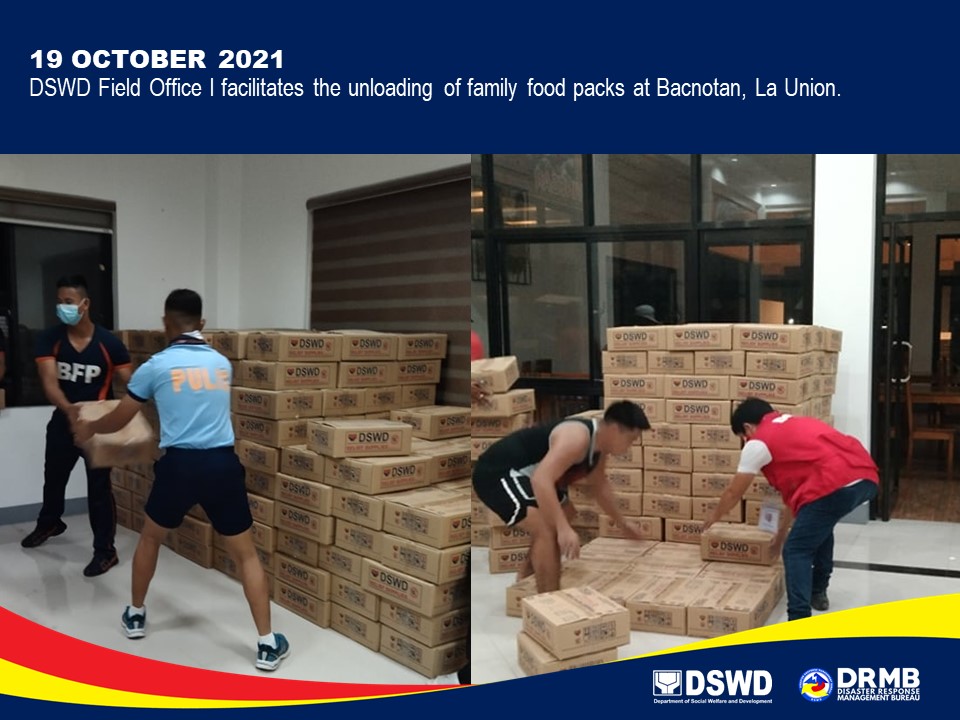 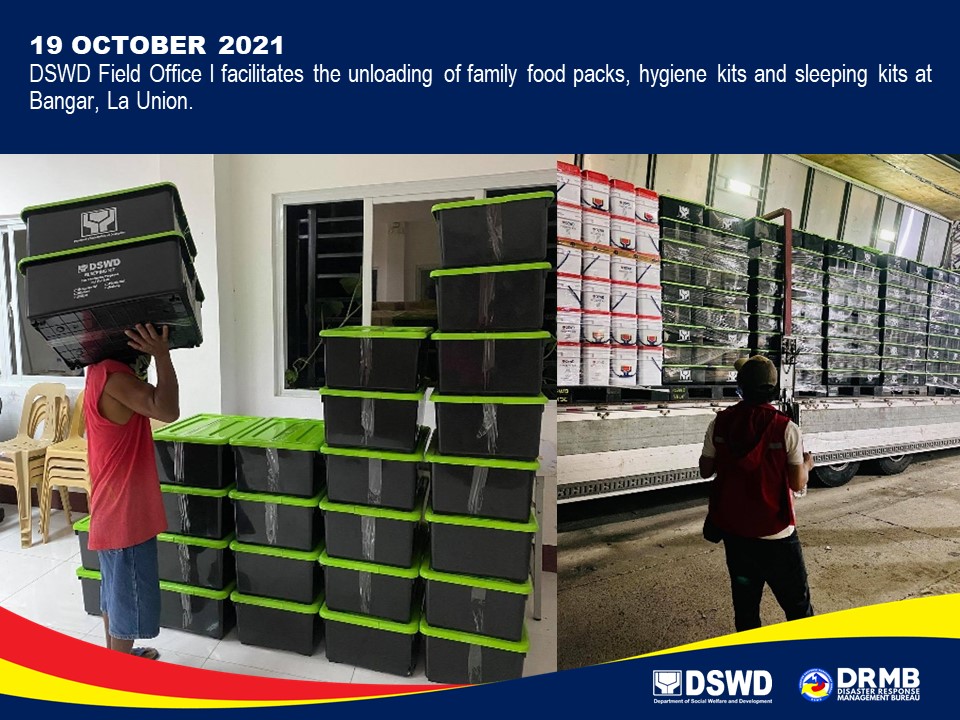 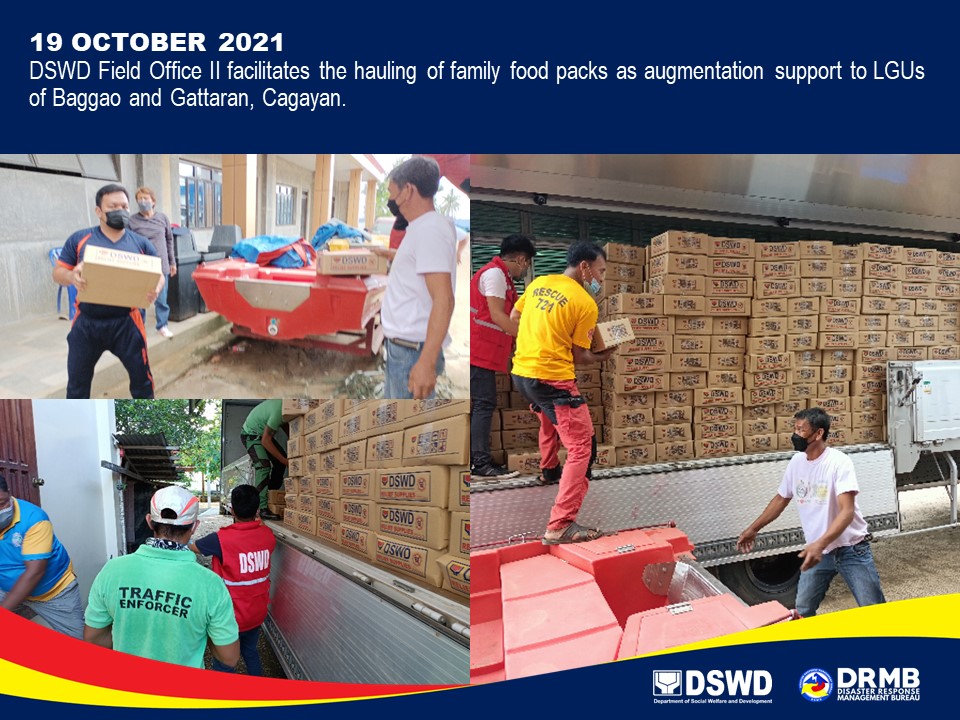 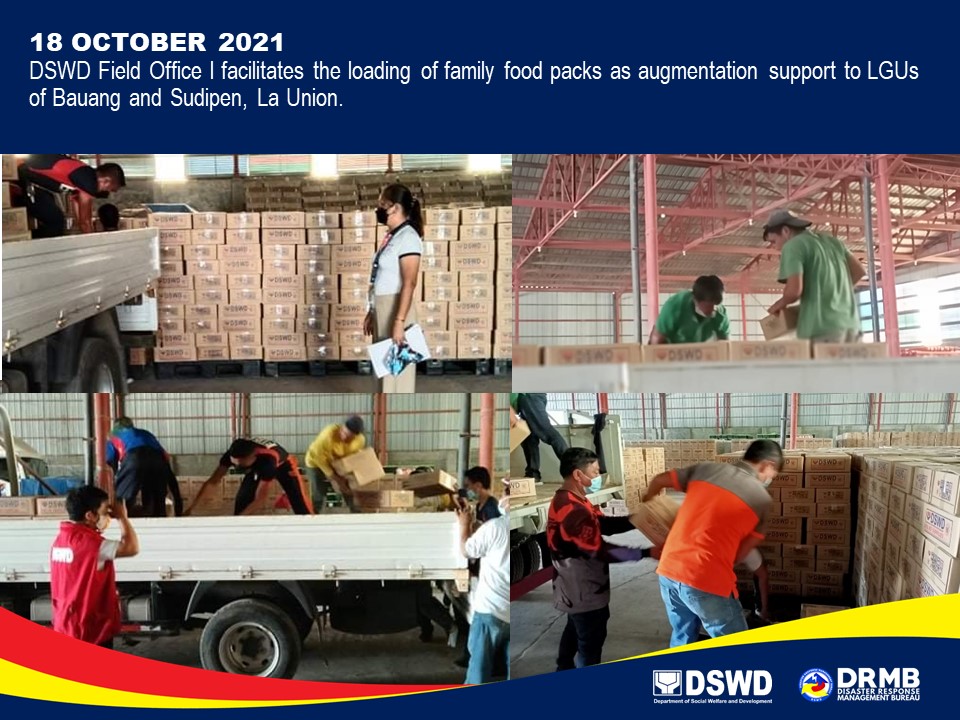 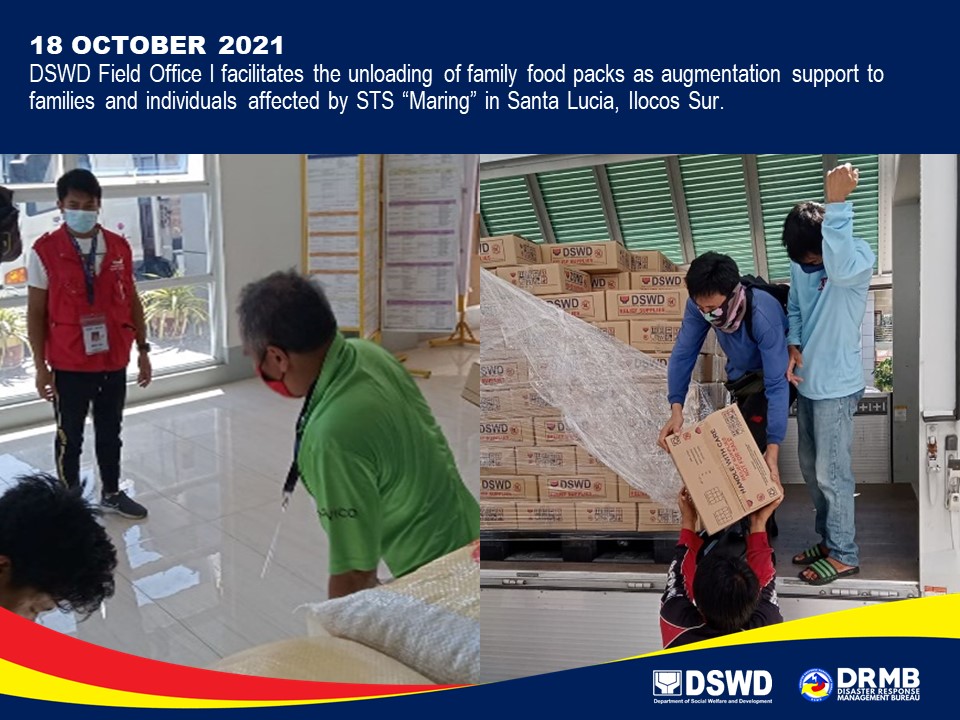 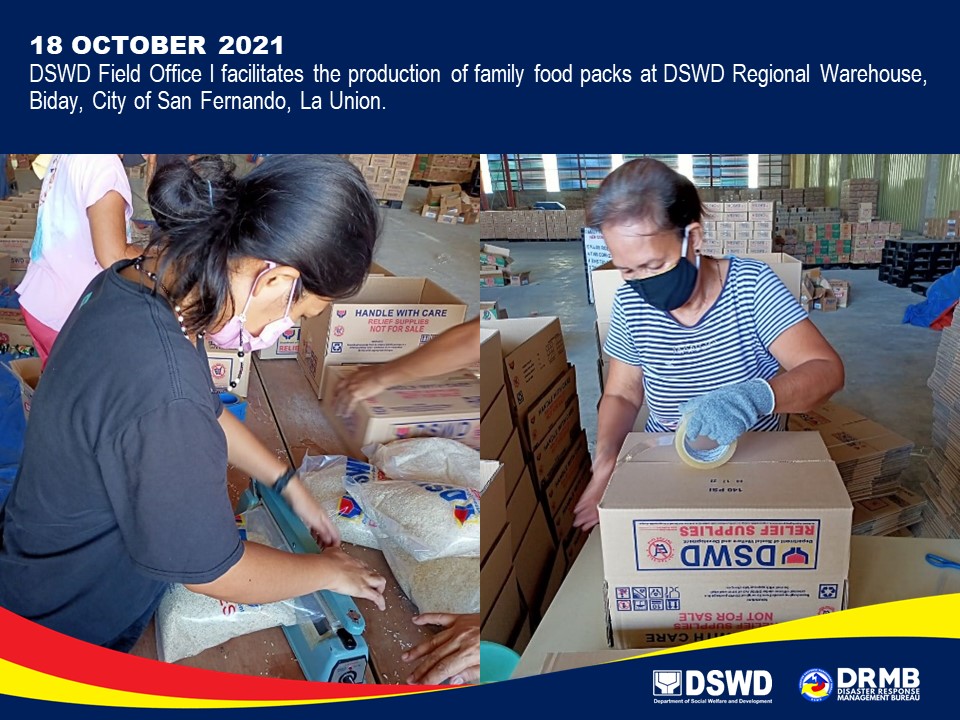 *****The Disaster Response Operations Monitoring and Information Center (DROMIC) of DSWD-DRMB is closely coordinating with the concerned DSWD-FOs for significant disaster response updates and assistance provided.REGION / PROVINCE / MUNICIPALITY REGION / PROVINCE / MUNICIPALITY  NUMBER OF AFFECTED  NUMBER OF AFFECTED  NUMBER OF AFFECTED REGION / PROVINCE / MUNICIPALITY REGION / PROVINCE / MUNICIPALITY  Barangays  Families  Persons GRAND TOTALGRAND TOTAL 1,695 242,236 916,088 NCRNCR1  212  745 Metro ManilaMetro Manila1  212  745 Manila CityManila City1212745REGION IREGION I 1,051 187,509 717,068 Ilocos NorteIlocos Norte26  303  842 Bacarra114Badoc115Bangui11447Banna (Espiritu)3825CITY OF BATAC3224521Dingras115LAOAG CITY (Capital)115Marcos2522Nueva Era61785Pagudpud226104Pinili3312Sarrat227Ilocos SurIlocos Sur408 72,329 261,570 Alilem686311Banayoyo122381190Bantay2418Burgos 14181524Cabugao719102CITY OF CANDON422194252349Caoayan17724636230Cervantes32096Galimuyod1387365Gregorio del Pilar (Concepcion)61675Lidlidda72696Magsingal2210Narvacan341589448558Quirino (Angkaki)12987Salcedo (Baugen)10113524San Emilio85412705San Esteban104201597San Ildefonso229San Juan (Lapog)3311San Vicente2316Santa1613676827Santa Catalina2210Santa Cruz3218266506Santa Lucia35432615298Santa Maria33729136283Santiago364320Sigay529120Sugpon378283Suyo8268959Tagudin33918945913CITY OF VIGAN (Capital)3710174178La UnionLa Union399 77,114 274,077 Agoo15  97  289 Aringay23 3,831 15,783 Bacnotan47 3,285 11,620 Bagulin10 4,000 14,459 Balaoan36 13,168 44,376 Bangar33 12,118 37,566 Bauang28 3,953 14,939 Burgos11  91  325 Caba8  30  117 Luna40 13,314 53,256 Naguilian37 2,699 10,727 Pugo8  42  145 Rosario2  38  149 CITY OF SAN FERNANDO (Capital)10  36  131 San Gabriel15 4,685 19,618 San Juan36 6,287 19,603 Santo Tomas13 4,526 13,357 Santol11 4,249 14,748 Sudipen15  637 2,729 Tubao1  28  140 PangasinanPangasinan218 37,763 180,579 CITY OF ALAMINOS1  30  90 Asingan11 1,728 6,912 Balungao5 1,057 5,285 Bani1  2  8 Basista1  1  3 Bautista4  486 1,944 Bayambang13  330 1,386 Binalonan9  600 2,296 Bolinao3  26  87 Calasiao18 9,884 49,420 Dagupan City13  302 1,074 Labrador1  283 1,650 Laoac18 1,281 6,343 LINGAYEN (Capital)7  34  123 Mabini2  5  25 Malasiqui5  225 1,018 Manaoag4  109  448 Mangaldan18 5,444 25,897 Pozzorubio3  4  14 San Fabian8 2,342 9,301 San Jacinto11  544 2,660 San Nicolas 2  31  115 San Quintin1  25  105 Santa Barbara28 9,911 49,175 Santa Maria 10  122  534 Sison2  4  16 Sual1  28  92 Tayug3  74  303 CITY OF URDANETA15 2,851 14,255 REGION IIREGION II235 16,541 61,412 BatanesBatanes1  1  2 Basco1  1  2 CagayanCagayan212 16,487 61,168 Abulug1  31  119 Allacapan8  123  993 Amulung3  3  14 Aparri17 3,827 13,677 Baggao43 1,854 5,942 Ballesteros1  3  10 Buguey13 1,542 5,684 Calayan9 1,000 3,235 Camalaniugan13  611 2,476 Claveria5  36  144 Gattaran26 1,891 6,043 Gonzaga21 1,691 5,619 Iguig2  5  19 Lal-lo7  488 1,782 Lasam4  33  99 Pamplona9  183  491 Peñablanca2  5  22 Piat1  13  20 Rizal5  99  274 Sanchez-Mira1  4  10 Santa Ana6  19  88 Santa Praxedes2  17  53 Santa Teresita13 3,009 14,354 IsabelaIsabela2  16  62 Divilacan2  16  62 Nueva VizcayaNueva Vizcaya20  37  180 Ambaguio3  4  22 Aritao1  2  6 Bayombong (capital)6  10  68 Kayapa5  12  45  Quezon2  7  31 Solano3  2  8 REGION IIIREGION III5  48  155 BataanBataan1  37  125 Bagac1  37  125 BulacanBulacan1  8  15  Bulacan1  8  15 ZambalesZambales3  3  15 Botolan1  1  5 Iba (capital)2  2  10 CARAGACARAGA15  581 2,357 Agusan del NorteAgusan del Norte13  540 2,229 Buenavista2  17  102 City of Cabadbaran11  523 2,127 Surigao del SurSurigao del Sur2  41  128 San Miguel2  41  128 CARCAR388 37,345 134,351 AbraAbra231 35,861 128,609 Bangued (capital)3 1,684 5,245 Boliney8 1,117 4,481 Bucay12 2,411 11,078 Bucloc4  693 2,599 Daguioman4  483 2,065 Danglas7  615 1,741 Dolores14  601 1,942 La Paz6  256 1,048 Lacub6 1,139 5,707 Lagangilang17 4,633 14,519 Lagayan2  428 1,383 Langiden6 1,248 4,091 Licuan-Baay (Licuan)11 1,455 5,593 Luba8 1,738 6,923 Malibcong12 1,122 4,500 Manabo11 3,605 8,137 Penarrubia9 2,150 7,321 Pidigan15  365 1,196 Pilar9 1,324 6,620 Sallapadan9 2,012 7,397 San Isidro8  60  228 San Juan12  280  619 San Quintin6 1,830 5,652 Tayum4  200  650 Tineg10 1,206 5,646 Tubo10 1,410 5,845 Villaviciosa8 1,796 6,383 ApayaoApayao5  32  91 Calanasan (Bayag)1  6  23 Luna1  4  11 Pudtol1  10  29 Santa Marcela2  12  28 BenguetBenguet115 1,093 4,092 Atok5  14  59 Baguio City33  211  860 Bakun5  85  245 Bokod5  20  90 Buguias1  1  4 Itogon7  111  474 Kabayan1  3  9 Kapangan12  33  137 Kibungan6  160  629 La Trinidad (capital)15  344 1,090 Mankayan1  1  6 Sablan6  19  56 Tuba12  56  235 Tublay6  35  198 IfugaoIfugao4  4  21 Alfonso Lista (Potia)1  1  3 Tinoc3  3  18 Mountain ProvinceMountain Province33  355 1,538 Barlig2  14  19 Bontoc (capital)5  13  33 Bauko15  69  282 Besao8  255 1,189 Sagada1  1  2 Tadian2  3  13 REGION / PROVINCE / MUNICIPALITY REGION / PROVINCE / MUNICIPALITY  NUMBER OF EVACUATION CENTERS (ECs)  NUMBER OF EVACUATION CENTERS (ECs)  NUMBER OF DISPLACED  NUMBER OF DISPLACED  NUMBER OF DISPLACED  NUMBER OF DISPLACED REGION / PROVINCE / MUNICIPALITY REGION / PROVINCE / MUNICIPALITY  NUMBER OF EVACUATION CENTERS (ECs)  NUMBER OF EVACUATION CENTERS (ECs)  INSIDE ECs  INSIDE ECs  INSIDE ECs  INSIDE ECs REGION / PROVINCE / MUNICIPALITY REGION / PROVINCE / MUNICIPALITY  NUMBER OF EVACUATION CENTERS (ECs)  NUMBER OF EVACUATION CENTERS (ECs)  Families  Families  Persons  Persons REGION / PROVINCE / MUNICIPALITY REGION / PROVINCE / MUNICIPALITY  CUM  NOW  CUM  NOW  CUM  NOW GRAND TOTALGRAND TOTAL 345  54 6,523  409 23,589 1,650 NCRNCR 1 -  212 -  745 - Metro ManilaMetro Manila 1 -  212 -  745 - Manila CityManila City1-212-745-REGION IREGION I 224  43 4,660  367 16,869 1,515 Ilocos NorteIlocos Norte 1 -  13 -  42 - Bangui1-13-42-Ilocos SurIlocos Sur 60 - 2,323 - 8,341 - Bantay1-1-3-CITY OF CANDON19-145-523-Caoayan2-45-411-Narvacan5-29-145-Salcedo (Baugen)3-38-190-San Emilio1-1-7-San Esteban2-19-72-San Ildefonso2-2-9-San Vicente1-2-9-Santa2-31-117-Santa Cruz6-23-109-Santa Lucia1-1854-6209-Suyo4-10-51-Tagudin2-51-204-CITY OF VIGAN (Capital)9-72-282-La UnionLa Union 109  20 1,553  97 5,467  429 Agoo 1  -  3  -  19  - Bacnotan 13  6  72  47  336  246 Bagulin 2  -  34  -  109  - Balaoan 14  -  87  -  303  - Bangar 4  -  162  -  675  - Bauang 7  -  235  -  784  - Caba 2  -  4  -  16  - Luna 8  3  90  14  261  42 Naguilian 21  -  446  - 1,540  - Pugo 1  -  21  -  43  - Rosario 2  2  9  9  47  47 CITY OF SAN FERNANDO (Capital) 9  9  27  27  94  94 San Gabriel 3  -  8  -  33  - San Juan 11  -  234  -  735  - Sudipen 11  -  121  -  472  - PangasinanPangasinan 54  23  771  270 3,019 1,086 CITY OF ALAMINOS 1  -  30  -  90  - Bani 1  -  2  -  8  - Binalonan 1  -  6  -  17  - Bolinao 3  -  26  -  87  - Calasiao 4  4  17  17  73  73 Dagupan City 18  10  297  160 1,050  574 Laoac 1  -  5  -  25  - LINGAYEN (Capital) 6  6  29  29  122  122 Manaoag 1  -  6  -  22  - Mangaldan 1  -  9  -  35  - Pozzorubio 2  -  3  -  10  - San Fabian 3  -  80  -  263  - San Jacinto 3  -  17  -  85  - San Nicolas  2  -  14  -  37  - Santa Barbara 3  3  64  64  317  317 Sual 1  -  28  -  92  - Tayug 1  -  3  -  11  - CITY OF URDANETA 2  -  135  -  675  - REGION IIREGION II 81 -  855 - 2,746 - BatanesBatanes 1 -  1 -  2 - Basco 1  -  1  -  2  - CagayanCagayan 76 -  843 - 2,701 - Abulug 1  -  31  -  119  - Allacapan 2  -  5  -  18  - Aparri 2  -  7  -  28  - Baggao 21  -  307  -  944  - Ballesteros 1  -  3  -  10  - Calayan 1  -  2  -  11  - Camalaniugan 3  -  32  -  86  - Claveria 5  -  35  -  134  - Gattaran 11  -  131  -  467  - Gonzaga 4  -  41  -  137  - Lal-lo 2  -  11  -  28  - Lasam 3  -  30  -  89  - Pamplona 2  -  66  -  170  - Peñablanca 1  -  1  -  2  - Piat 1  -  13  -  20  - Sanchez-Mira 1  -  4  -  10  - Santa Ana 2  -  4  -  13  - Santa Praxedes 2  -  17  -  53  - Santa Teresita 11  -  103  -  362  - IsabelaIsabela 1 -  2 -  6 - Divilacan 1  -  2  -  6  - Nueva VizcayaNueva Vizcaya 3 -  9 -  37 - Aritao 1  -  2  -  6  -  Quezon 2  -  7  -  31  - REGION IIIREGION III 1 -  8 -  15 - BulacanBulacan 1 -  8 -  15 -  Bulacan 1  -  8  -  15  - CARAGACARAGA 11 -  536 - 2,204 - Agusan del NorteAgusan del Norte 11 -  536 - 2,204 - Buenavista 1  -  13  -  77  - City of Cabadbaran 10  -  523  - 2,127  - CARCAR 27  11  252  42 1,010  135 AbraAbra 7 -  153 -  708 - Dolores 1  -  2  -  6  - La Paz 1  -  84  -  420  - Lagangilang 1  -  25  -  98  - Manabo 2  -  32  -  153  - San Juan 1  -  3  -  10  - Villaviciosa 1  -  7  -  21  - ApayaoApayao 3 -  24 -  68 - Calanasan (Bayag) 1  -  3  -  13  - Pudtol 1  -  10  -  29  - Santa Marcela 1  -  11  -  26  - BenguetBenguet 16  11  67  42  225  135 Baguio City 5  -  25  -  90  - Bakun 4  4  24  24  76  76 Itogon 2  2  6  6  22  22 La Trinidad (capital) 1  1  6  6  17  17 Tuba 4  4  6  6  20  20 Mountain ProvinceMountain Province 1 -  8 -  9 - Bontoc (capital) 1  -  8  -  9  - REGION / PROVINCE / MUNICIPALITY REGION / PROVINCE / MUNICIPALITY  NUMBER OF DISPLACED  NUMBER OF DISPLACED  NUMBER OF DISPLACED  NUMBER OF DISPLACED REGION / PROVINCE / MUNICIPALITY REGION / PROVINCE / MUNICIPALITY  OUTSIDE ECs  OUTSIDE ECs  OUTSIDE ECs  OUTSIDE ECs REGION / PROVINCE / MUNICIPALITY REGION / PROVINCE / MUNICIPALITY  Families  Families  Persons  Persons REGION / PROVINCE / MUNICIPALITY REGION / PROVINCE / MUNICIPALITY  CUM  NOW  CUM  NOW GRAND TOTALGRAND TOTAL51,827 33,605 198,287 128,229 REGION IREGION I45,927 32,929 178,003 125,295 Ilocos NorteIlocos Norte 1 -  5 - Bangui1-5-Ilocos SurIlocos Sur4,726  56 19,524  218 Alilem83-296-Bantay3-15-CITY OF CANDON690-2294-Caoayan17-73-Cervantes4-16-Gregorio del Pilar (Concepcion)14-67-Lidlidda26269696Quirino (Angkaki)29-87-San Emilio32-153-San Esteban385-1474-Santa1336-6710-Santa Catalina2-10-Santa Cruz106-520-Santa Lucia3-16-Santiago1122Sigay2929120120Suyo120-347-Tagudin915-3442-CITY OF VIGAN (Capital)931-3786-La UnionLa Union34,295 28,399 124,362 102,914 Agoo 91  91  263  263 Aringay3,831 3,831 17,783 17,783 Bacnotan3,137  - 11,284  - Bagulin 568  568 1,888 1,888 Balaoan13,081 13,081 44,073 44,073 Bangar1,990 1,990 6,111 6,111 Bauang2,741  11 10,105  55 Burgos 81  81  282  282 Caba 25  1  101  5 Luna4,273 4,268 17,090 17,072 Naguilian1,500 1,500 5,336 5,336 Pugo 23  23  111  111 Rosario 38  38  149  149 CITY OF SAN FERNANDO (Capital) 7  7  30  30 San Gabriel1,263 1,263 4,474 4,474 San Juan1,403 1,403 4,328 4,328 Santo Tomas 19  19  65  65 Santol 20  20  69  69 Sudipen 204  204  820  820 PangasinanPangasinan6,905 4,474 34,112 22,163 Balungao1,057 1,057 5,285 5,285 Basista 1  1  3  3 Bayambang 314  236 1,299  947 Binalonan 4  1  22  6 Calasiao 2  2  10  10 LINGAYEN (Capital) 4  4  13  13 Mabini 5  -  25  - Malasiqui 195  195 1,018 1,018 Manaoag 103  -  426  - San Fabian 9  -  32  - San Jacinto 527  - 2,575  - San Nicolas  17  -  78  - Santa Barbara3,637 2,977 18,175 14,875 Sison 1  1  6  6 CITY OF URDANETA1,029  - 5,145  - REGION IIREGION II3,015  3 10,584  20 CagayanCagayan2,977 - 10,407 - Allacapan 115  -  968  - Aparri 84  -  320  - Baggao1,444  - 4,746  - Calayan 998  - 3,224  - Camalaniugan 5  -  21  - Claveria 1  -  10  - Gattaran 20  -  55  - Gonzaga 18  -  76  - Iguig 5  -  19  - Lasam 3  -  10  - Pamplona 117  -  321  - Peñablanca 4  -  20  - Santa Ana 15  -  75  - Santa Teresita 148  -  542  - IsabelaIsabela 14 -  56 - Divilacan 14  -  56  - Nueva VizcayaNueva Vizcaya 24  3  121  20 Bayombong (capital) 10  2  68  14 Kayapa 12  -  45  - Solano 2  1  8  6 REGION IIIREGION III 37  37  125  125 BataanBataan 37  37  125  125 Bagac 37  37  125  125 CARAGACARAGA 8 -  38 - Agusan del NorteAgusan del Norte 4 -  25 - Buenavista 4  -  25  - Surigao del SurSurigao del Sur 4 -  13 - San Miguel 4  -  13  - CARCAR2,840  636 9,537 2,789 AbraAbra2,472  298 8,042 1,390 Bangued (capital) 20  -  65  - Bucay 79  -  279  - Bucloc 23  -  99  - Daguioman 3  -  15  - Danglas 615  - 1,741  - Dolores 9  -  27  - La Paz 51  49  203  196 Lagangilang 515  - 1,748  - Lagayan 428  - 1,383  - Langiden 7  -  24  - Licuan-Baay (Licuan) 5  -  19  - Luba 12  -  33  - Malibcong 15  7  63  31 Manabo 213  199 1,019  969 Pilar 7  -  19  - San Isidro 39  39  179  179 San Juan 217  -  429  - San Quintin 7  -  19  - Tayum 200  -  650  - Villaviciosa 7  4  28  15 ApayaoApayao 4 -  12 - Calanasan (Bayag) 3  -  10  - Santa Marcela 1  -  2  - BenguetBenguet 355  335 1,444 1,386 Atok 8  8  43  43 Baguio City 142  122  578  520 Bakun 47  47  165  165 Bokod 2  2  11  11 Buguias 1  1  4  4 Itogon 83  83  357  357 Kabayan 3  3  9  9 Kapangan 22  22  94  94 Kibungan 6  6  30  30 Sablan 2  2  4  4 Tuba 29  29  108  108 Tublay 10  10  41  41 Mountain ProvinceMountain Province 9  3  39  13 Bontoc (capital) 5  -  24  - Sagada 1  -  2  - Tadian 3  3  13  13 REGION / PROVINCE / MUNICIPALITY REGION / PROVINCE / MUNICIPALITY  TOTAL DISPLACED TOTAL DISPLACED TOTAL DISPLACED TOTAL DISPLACEDREGION / PROVINCE / MUNICIPALITY REGION / PROVINCE / MUNICIPALITY  Families  Families  Persons  Persons REGION / PROVINCE / MUNICIPALITY REGION / PROVINCE / MUNICIPALITY  CUM  NOW  CUM  NOW GRAND TOTALGRAND TOTAL58,350 34,014 221,876 129,879 NCRNCR 212 -  745 - Metro ManilaMetro Manila 212 -  745 - Manila CityManila City212-745-REGION IREGION I50,587 33,296 194,872 126,810 Ilocos NorteIlocos Norte 14 -  47 - Bangui14-47-Ilocos SurIlocos Sur7,049  56 27,865  218 Alilem83-296-Bantay4-18-CITY OF CANDON835-2817-Caoayan62-484-Cervantes4-16-Gregorio del Pilar (Concepcion)14-67-Lidlidda26269696Narvacan29-145-Quirino (Angkaki)29-87-Salcedo (Baugen)38-190-San Emilio33-160-San Esteban404-1546-San Ildefonso2-9-San Vicente2-9-Santa1367-6827-Santa Catalina2-10-Santa Cruz129-629-Santa Lucia1857-6225-Santiago1122Sigay2929120120Suyo130-398-Tagudin966-3646-CITY OF VIGAN (Capital)1003-4068-La UnionLa Union35,848 28,496 129,829 103,343 Agoo 94  91  282  263 Aringay3,831 3,831 17,783 17,783 Bacnotan3,209  47 11,620  246 Bagulin 602  568 1,997 1,888 Balaoan13,168 13,081 44,376 44,073 Bangar2,152 1,990 6,786 6,111 Bauang2,976  11 10,889  55 Burgos 81  81  282  282 Caba 29  1  117  5 Luna4,363 4,282 17,351 17,114 Naguilian1,946 1,500 6,876 5,336 Pugo 44  23  154  111 Rosario 47  47  196  196 CITY OF SAN FERNANDO (Capital) 34  34  124  124 San Gabriel1,271 1,263 4,507 4,474 San Juan1,637 1,403 5,063 4,328 Santo Tomas 19  19  65  65 Santol 20  20  69  69 Sudipen 325  204 1,292  820 PangasinanPangasinan7,676 4,744 37,131 23,249 CITY OF ALAMINOS 30  -  90  - Balungao1,057 1,057 5,285 5,285 Bani 2  -  8  - Basista 1  1  3  3 Bayambang 314  236 1,299  947 Binalonan 10  1  39  6 Bolinao 26  -  87  - Calasiao 19  19  83  83 Dagupan City 297  160 1,050  574 Laoac 5  -  25  - LINGAYEN (Capital) 33  33  135  135 Mabini 5  -  25  - Malasiqui 195  195 1,018 1,018 Manaoag 109  -  448  - Mangaldan 9  -  35  - Pozzorubio 3  -  10  - San Fabian 89  -  295  - San Jacinto 544  - 2,660  - San Nicolas  31  -  115  - Santa Barbara3,701 3,041 18,492 15,192 Sison 1  1  6  6 Sual 28  -  92  - Tayug 3  -  11  - CITY OF URDANETA1,164  - 5,820  - REGION IIREGION II3,870  3 13,330  20 BatanesBatanes 1 -  2 - Basco 1  -  2  - CagayanCagayan3,820 - 13,108 - Abulug 31  -  119  - Allacapan 120  -  986  - Aparri 91  -  348  - Baggao1,751  - 5,690  - Ballesteros 3  -  10  - Calayan1,000  - 3,235  - Camalaniugan 37  -  107  - Claveria 36  -  144  - Gattaran 151  -  522  - Gonzaga 59  -  213  - Iguig 5  -  19  - Lal-lo 11  -  28  - Lasam 33  -  99  - Pamplona 183  -  491  - Peñablanca 5  -  22  - Piat 13  -  20  - Sanchez-Mira 4  -  10  - Santa Ana 19  -  88  - Santa Praxedes 17  -  53  - Santa Teresita 251  -  904  - IsabelaIsabela 16 -  62 - Divilacan 16  -  62  - Nueva VizcayaNueva Vizcaya 33  3  158  20 Aritao 2  -  6  - Bayombong (capital) 10  2  68  14 Kayapa 12  -  45  -  Quezon 7  -  31  - Solano 2  1  8  6 REGION IIIREGION III 45  37  140  125 BataanBataan 37  37  125  125 Bagac 37  37  125  125 BulacanBulacan 8 -  15 -  Bulacan 8  -  15  - CARAGACARAGA 544 - 2,242 - Agusan del NorteAgusan del Norte 540 - 2,229 - Buenavista 17  -  102  - City of Cabadbaran 523  - 2,127  - Surigao del SurSurigao del Sur 4 -  13 - San Miguel 4  -  13  - CARCAR3,092  678 10,547 2,924 AbraAbra2,625  298 8,750 1,390 Bangued (capital) 20  -  65  - Bucay 79  -  279  - Bucloc 23  -  99  - Daguioman 3  -  15  - Danglas 615  - 1,741  - Dolores 11  -  33  - La Paz 135  49  623  196 Lagangilang 540  - 1,846  - Lagayan 428  - 1,383  - Langiden 7  -  24  - Licuan-Baay (Licuan) 5  -  19  - Luba 12  -  33  - Malibcong 15  7  63  31 Manabo 245  199 1,172  969 Pilar 7  -  19  - San Isidro 39  39  179  179 San Juan 220  -  439  - San Quintin 7  -  19  - Tayum 200  -  650  - Villaviciosa 14  4  49  15 ApayaoApayao 28 -  80 - Calanasan (Bayag) 6  -  23  - Pudtol 10  -  29  - Santa Marcela 12  -  28  - BenguetBenguet 422  377 1,669 1,521 Atok 8  8  43  43 Baguio City 167  122  668  520 Bakun 71  71  241  241 Bokod 2  2  11  11 Buguias 1  1  4  4 Itogon 89  89  379  379 Kabayan 3  3  9  9 Kapangan 22  22  94  94 Kibungan 6  6  30  30 La Trinidad (capital) 6  6  17  17 Sablan 2  2  4  4 Tuba 35  35  128  128 Tublay 10  10  41  41 Mountain ProvinceMountain Province 17  3  48  13 Bontoc (capital) 13  -  33  - Sagada 1  -  2  - Tadian 3  3  13  13 REGION / PROVINCE / MUNICIPALITY REGION / PROVINCE / MUNICIPALITY NO. OF DAMAGED HOUSES NO. OF DAMAGED HOUSES NO. OF DAMAGED HOUSES REGION / PROVINCE / MUNICIPALITY REGION / PROVINCE / MUNICIPALITY  Total  Totally  Partially GRAND TOTALGRAND TOTAL10,148  507 9,641 REGION IREGION I8,867  360 8,507 Ilocos NorteIlocos Norte 38  1  37 Bacarra1-1Banna (Espiritu)8-8CITY OF BATAC1-1Marcos5-5Nueva Era17-17Pagudpud2-2Pinili2-2Sarrat211Ilocos SurIlocos Sur2,183  88 2,095 Alilem84381Banayoyo44143Burgos 33-33Cabugao20119CITY OF CANDON1951194Caoayan2092207Cervantes17-17Galimuyod32131Gregorio del Pilar (Concepcion)1-1Lidlidda26620Magsingal2-2Narvacan826San Emilio17-17San Esteban1789San Juan (Lapog)3-3San Vicente321Santa16214Santa Catalina211Santa Cruz65115636Santa Lucia25213239Santa Maria15510Sigay5-5Sugpon2-2Suyo11810108Tagudin86284CITY OF VIGAN (Capital)32513312La UnionLa Union6,597  242 6,355 Agoo 23  -  23 Aringay 56  3  53 Bacnotan 964  19  945 Bagulin 20  1  19 Balaoan 334  10  324 Bangar 760  76  684 Bauang 64  10  54 Burgos 30  1  29 Caba 8  1  7 Luna 807  67  740 Naguilian 275  8  267 San Gabriel 8  4  4 San Juan3,126  40 3,086 Santo Tomas 21  -  21 Santol 61  -  61 Sudipen 40  2  38 PangasinanPangasinan 49  29  20 Balungao 5  -  5 Basista 1  1  - Binalonan 4  2  2 Mabini 5  1  4 San Fabian 30  25  5 Sison 3  -  3 CITY OF URDANETA 1  -  1 REGION IIREGION II 52  8  44 CagayanCagayan 23  5  18 Allacapan 10  -  10 Amulung 3  -  3 Camalaniugan 1  -  1 Gonzaga 6  5  1 Iguig 3  -  3 Nueva VizcayaNueva Vizcaya 29  3  26 Ambaguio 4  -  4 Bayombong (capital) 10  2  8 Kayapa 12  -  12 Solano 3  1  2 REGION IIIREGION III 29  28  1 BataanBataan 28  28 - Bagac 28  28  - ZambalesZambales 1 -  1 Botolan 1  -  1 CARAGACARAGA 119  27  92 Agusan del NorteAgusan del Norte 78  23  55 Buenavista 17  9  8 City of Cabadbaran 61  14  47 Surigao del SurSurigao del Sur 41  4  37 San Miguel 41  4  37 CARCAR1,081  84  997 AbraAbra 613  15  598 Boliney 1  -  1 Dolores 12  1  11 La Paz 1  -  1 Lacub 1  -  1 Lagangilang 557  12  545 Licuan-Baay (Licuan) 2  -  2 Manabo 3  2  1 Penarrubia 8  -  8 Pidigan 8  -  8 Sallapadan 3  -  3 San Isidro 6  -  6 San Juan 6  -  6 San Quintin 5  -  5 BenguetBenguet 383  65  318 Atok 13  2  11 Baguio City 33  3  30 Bakun 53  17  36 Buguias 1  1  - Itogon 39  5  34 Kabayan 3  1  2 Kapangan 30  5  25 Kibungan 31  5  26 La Trinidad (capital) 122  23  99 Sablan 19  2  17 Tuba 28  1  27 Tublay 11  -  11 IfugaoIfugao 4 -  4 Alfonso Lista (Potia) 1  -  1 Tinoc 3  -  3 Mountain ProvinceMountain Province 81  4  77 Bauko 69  4  65 Besao 12  -  12 REGION / PROVINCE / MUNICIPALITY REGION / PROVINCE / MUNICIPALITY COST OF ASSISTANCECOST OF ASSISTANCECOST OF ASSISTANCECOST OF ASSISTANCECOST OF ASSISTANCEREGION / PROVINCE / MUNICIPALITY REGION / PROVINCE / MUNICIPALITY  DSWD  LGUsNGOsOTHERSGRAND TOTALGRAND TOTALGRAND TOTAL46,064,901.7628,157,236.851,522,810.00543,200.0076,288,148.61REGION IREGION I33,142,009.0025,875,331.051,522,810.00538,200.0061,078,350.05Ilocos NorteIlocos Norte -  144,791.00  - 11,000.00 155,791.00 Bacarra- 1,000.00 -  1,000.00  2,000.00 Badoc- 3,000.00 - -  3,000.00 Bangui- 7,150.00 - -  7,150.00 Banna (Espiritu)- 2,800.00 - -  2,800.00 CITY OF BATAC-  112,000.00 - -  112,000.00 Dingras-  500.00 - -  500.00 LAOAG CITY (Capital)- 1,750.00 -  10,000.00  11,750.00 Marcos- 2,380.00 - -  2,380.00 Nueva Era- 5,950.00 - -  5,950.00 Pagudpud- 6,214.00 - -  6,214.00 Pinili- 1,287.00 - -  1,287.00 Sarrat-  760.00 - -  760.00 Ilocos SurIlocos Sur 6,426,743.00 4,570,028.55 24,410.00  -  11,021,181.55 Banayoyo- 585,000.00 - - 585,000.00 CITY OF CANDON255,000.00  2,924,166.00 - -  3,179,166.00 Caoayan- 18,528.00 - - 18,528.00 Cervantes- 29,780.00 - - 29,780.00 Galimuyod- 51,350.00 - - 51,350.00 Narvacan255,000.00  - - - 255,000.00 Salcedo (Baugen)- 56,500.00 - - 56,500.00 San Vicente- 3,500.00 - - 3,500.00 Santa642,615.00 524,039.45 24,410.00 -  1,191,064.45 Santa Cruz255,000.00  - - - 255,000.00 Santa Lucia 2,568,108.00  - - -  2,568,108.00 Santa Maria 1,020,000.00  - - -  1,020,000.00 Suyo- 3,500.00 - - 3,500.00 Tagudin765,000.00 41,126.00 - - 806,126.00 CITY OF VIGAN (Capital)666,020.00 332,539.10 - - 998,559.10 La UnionLa Union 26,715,266.00 16,700,025.00  1,498,400.00 527,200.00  45,440,891.00 Agoo- 106,200.00 - - 106,200.00 Aringay867,000.00  1,057,500.00 - -  1,924,500.00 Bacnotan 3,322,170.00  1,588,000.00 - -  4,910,170.00 Bagulin307,020.00  - - - 307,020.00 Balaoan-  4,177,360.00 200,000.00 -  4,377,360.00 Bangar 8,343,806.00  4,142,572.00 84,000.00 -  12,570,378.00 Bauang570,180.00  1,806,892.00 480,000.00 527,200.00  3,384,272.00 Burgos- 14,300.00 8,750.00 - 23,050.00 Luna 7,077,960.00  1,937,381.00 415,400.00 -  9,430,741.00 Naguilian255,000.00 843,571.00 295,750.00 -  1,394,321.00 Pugo- 22,890.00 - - 22,890.00 Rosario- 23,900.00 - - 23,900.00 CITY OF SAN FERNANDO (Capital)- 17,031.00 - - 17,031.00 San Gabriel765,000.00 724,053.00 - -  1,489,053.00 San Juan 2,337,330.00 117,295.00 14,500.00 -  2,469,125.00 Santo Tomas 2,557,170.00  - - -  2,557,170.00 Santol- 15,000.00 - - 15,000.00 Sudipen312,630.00 106,080.00 - - 418,710.00 PangasinanPangasinan - 4,460,486.50  -  -  4,460,486.50 Balungao- 242,053.00 - - 242,053.00 Bani-  450.00 - -  450.00 Basista- 1,500.00 - - 1,500.00 Binalonan- 6,000.00 - - 6,000.00 Calasiao-  3,269,350.00 - -  3,269,350.00 Dagupan City- 261,277.00 - - 261,277.00 Labrador- 50,374.00 - - 50,374.00 Laoac- 4,438.00 - - 4,438.00 LINGAYEN (Capital)- 5,751.00 - - 5,751.00 Malasiqui- 63,360.00 - - 63,360.00 San Jacinto- 6,561.50 - - 6,561.50 San Nicolas - 9,300.00 - - 9,300.00 San Quintin- 12,500.00 - - 12,500.00 Santa Maria - 46,116.00 - - 46,116.00 Sison- 8,356.00 - - 8,356.00 Tayug- 28,800.00 - - 28,800.00 CITY OF URDANETA- 444,300.00 - - 444,300.00 REGION IIREGION II 7,542,849.36  9,300.00  -  -  7,552,149.36 CagayanCagayan 7,542,849.36  3,000.00  -  -  7,545,849.36 Abulug120,477.60  - - - 120,477.60 Aparri 1,862,634.00  - - -  1,862,634.00 Baggao948,736.00  - - - 948,736.00 Buguey 1,043,418.96  - - -  1,043,418.96 Calayan512,000.00  - - - 512,000.00 Camalaniugan226,320.00  - - - 226,320.00 Gattaran968,192.00  - - - 968,192.00 Gonzaga811,519.00  - - - 811,519.00 Lal-lo240,096.00  - - - 240,096.00 Pamplona100,398.00  - - - 100,398.00 Santa Praxedes60,238.80  - - - 60,238.80 Santa Teresita648,819.00 3,000.00 - - 651,819.00 Nueva VizcayaNueva Vizcaya -  6,300.00  -  - 6,300.00 Bayombong (capital)- 3,500.00 - - 3,500.00  Quezon- 2,800.00 - - 2,800.00 CARAGACARAGA -  290,788.00  -  - 290,788.00 Agusan del NorteAgusan del Norte -  290,788.00  -  - 290,788.00 City of Cabadbaran- 290,788.00 - - 290,788.00 CARCAR 5,380,043.40 1,981,817.80  - 5,000.00  7,366,861.20 AbraAbra 5,038,440.00 1,765,212.80  -  -  6,803,652.80 Bangued (capital) 1,060,920.00 7,400.00 - -  1,068,320.00 Bucay313,140.00  - - - 313,140.00 Bucloc- 263,340.20 - - 263,340.20 Danglas- 536,800.00 - - 536,800.00 Dolores- 596,950.60 - - 596,950.60 La Paz160,650.00  - - - 160,650.00 Lagangilang265,440.00 170,700.00 - - 436,140.00 Lagayan214,000.00  - - - 214,000.00 Licuan-Baay (Licuan)727,500.00 2,868.00 - - 730,368.00 Manabo64,890.00 11,132.00 - - 76,022.00 San Isidro- 21,360.00 - - 21,360.00 San Juan231,500.00  - - - 231,500.00 San Quintin942,000.00  - - - 942,000.00 Tayum- 53,070.00 - - 53,070.00 Tineg157,500.00  - - - 157,500.00 Tubo888,300.00  - - - 888,300.00 Villaviciosa12,600.00 101,592.00 - - 114,192.00 ApayaoApayao -  15,080.00  -  - 15,080.00 Calanasan (Bayag)- 2,220.00 - - 2,220.00 Luna- 2,000.00 - - 2,000.00 Pudtol- 5,400.00 - - 5,400.00 Santa Marcela- 5,460.00 - - 5,460.00 BenguetBenguet341,603.40  193,000.00  - 5,000.00 539,603.40 Baguio City28,240.00 123,000.00 - - 151,240.00 Itogon245,176.00  - - - 245,176.00 Kibungan- 70,000.00 - 5,000.00 75,000.00 La Trinidad (capital)68,187.40  - - - 68,187.40 IfugaoIfugao - 500.00  -  -  500.00 Alfonso Lista (Potia)-  500.00 - -  500.00 Mountain ProvinceMountain Province -  8,025.00  -  - 8,025.00 Bontoc (capital)- 8,025.00 - - 8,025.00 OFFICESTANDBY FUNDS STOCKPILE  STOCKPILE  STOCKPILE TOTAL STANDBY FUNDS & STOCKPILEOFFICESTANDBY FUNDS FAMILY FOOD PACKS  FAMILY FOOD PACKS OTHER FOOD AND NON-FOOD ITEMS (FNIs)TOTAL STANDBY FUNDS & STOCKPILEOFFICESTANDBY FUNDS QUANTITY TOTAL COSTOTHER FOOD AND NON-FOOD ITEMS (FNIs)TOTAL STANDBY FUNDS & STOCKPILEDSWD-CO 1,002,681,260.35  -  -  -  1,002,681,260.35 NRLMB-NROC -  26,412  20,157,302.70  146,424,939.03  166,582,241.73 NRLMB-VDRC -  3,634  1,732,650.00  41,922,936.09  43,655,586.09 DSWD-FO NCR 3,002,563.30  65  38,430.60  6,511,629.66  9,552,623.56 DSWD-FO CAR 5,157,117.12  24,866  13,956,110.00  26,160,473.18  45,273,700.30 DSWD-FO I 5,091,035.20  11,981  6,110,310.00  32,101,051.28  43,302,396.48 DSWD-FO II 4,959,298.68  22,457  11,624,928.40  16,784,510.01  33,368,737.09 DSWD-FO III 3,000,000.00  20,399  13,267,130.71  18,419,012.32  34,686,143.03 DSWD-FO CARAGA 5,000,000.00  10,645  4,825,867.25  10,609,065.84  20,434,933.09  Other FOs 34,240,176.19  190,857  107,984,581.72  420,834,551.15  563,059,309.06 TOTAL    1,063,131,450.84         311,316  179,697,311.38 719,768,168.56 1,962,596,930.78 DATEACTIVITIES11 October 2021Manila Department of Social Welfare (MDSW) provided hot meals and other relief items to the affected families.DATEACTIVITIES17 October 2021DSWD-FO CAR has provided a total of 9,322 FPPS to the Provinces of Abra and Benguet.15 October 2021255 FFPs were distributed to the affected families in La Paz, Abra.DSWD-FO CAR provided non-food items and ready-to-eat food (RTEF) to the Province of Benguet.DATEACTIVITIES19 October 2021DSWD-FO I through NRLMB released FNIs to affected families in Bacnotan and Bangar in La Union.18 October 2021DSWD-FO I released 5,000 FFPs to Bangar, La Union for the affected families and individuals.DSWD-FO I released FFPs to Bauang (618) San Juan (1,700), Santo Tomas (3,300) and Sudipen (534) in La Union. and Santa Lucia (3,000) and City of Vigan (14) in Ilocos Sur.A total of 1,500 FFPS were produced at the DSWD Regional Warehouse, Biday, City of San Fernando, La Union. 17 October 2021DSWD-FO I provided 1,000 FFPs to the affected families and individuals in Luna, La Union.DSWD- FO I Assistant Regional Director for Operations Marlene Febes D. Peralta lead in the distribution of FFPs in San Juan, La Union. There was also a brief discussion of relief distribution, damages, and needs of the affected families with MSWDO Pureza Tarnate and Sangguniang Bayan Reginald Nang, and Barangay Captains. Likewise, the continuation of distribution of FFPs in the Municipalities of Bangar, La Union and Tagudin, Ilocos Sur was ongoing.16 October 2021DSWD-FO I provided 602 FFPs to the affected families and individuals in Bagulin, La Union.15 October 2021DSWD-FO I Regional Director Marie Angela S. Gopalan led the distribution of 663 FFPs in Aringay, La Union and also checked the status of the families and individuals affected on the onslaught of STS “MARING”.A total of 1,800 FFPs were produced at the DSWD Regional Warehouse, Biday, City of San Fernando, La Union with the help of community volunteers and Regional Disaster Risk Reduction and Management Council (RDRRMC) 1 member agencies.13 October 2021Production of FFPs at the DSWD Regional Warehouse, Biday, City of San Fernando, La Union was conducted.11 October 2021DSWD-FO I facilitated the assembly of slotted cartons in preparation for the production of FFPs at the DSWD Regional Warehouse, Biday, City of San Fernando, La Union.DATEACTIVITIES19 October 2021DSWD-FO II facilitated the distribution of assistance through the Assistance for Individual in Crisis Situation (AICS) in Buguey and Santa Teresita in Cagayan.Additional 500 FFPS were provided to Baggao, Cagayan for the affected families and individuals.18 October 2021353 FFPs were provided to Baggao, Cagayan for the affected families and individuals.15 October 2021DSWD-FO delivered additional 4,678 FFPs as augmentation support to LGUs of Aparri, Baggao, Camalanuigan, Lal-o, and Gonzaga in Cagayan that were greatly flooded and affected by STS “Maring”.13 October 2021DSWD-FO II delivered additional 2,677 FFPs as augmentation support to LGUs of Aparri, Sta. Teresita and Gonzaga in Cagayan that were greatly flooded and affected by STS “MARING”.12 October 2021DSWD-FO II delivered a total of 1,673 Family Food Packs amounting to ₱839,829.27 as augmentation support to the LGUs of Cagayan greatly flooded and affected by TS “MARING”.DATEACTIVITIES11 October 2021The MDSW activated the camp coordination and camp management (CCCM) and maintained continuous coordination with concerned agencies for the conduct of assessment and validation of affected families.The MDSW advocated and implemented strict adherence to safety measures in evacuation centers in compliance with health and safety protocols.DATEACTIVITIES13 October 2021The DSWD-FO CAR conducted a monitoring of evacuation centers and provided Disaster Risk Reduction and Management Offices (LDRRMOs) of the affected LGUs. This was to ensure that all the affected families are provided with necessary assistance and ensure their safety while staying in evacuation centers or with their relatives.11 October 2021DSWD-FO CAR monitored the active evacuation centers through LSWDOs of affected LGUs.DATEACTIVITIES17 October 2021The DSWD-FO CAR Personnel conducted PFA to IDPs in Baguio City.15 October 2021The Municipal Action Team (MAT) of Kibungan, Benguet conducted Psychological First Aid (PFA) to the two (2) families in Brgy. Tacadang, Kibungan.13 October 2021The DSWD-FO CAR Personnel conducted PFA to IDPs in the Municipalities of La Trinidad and Itogon in Benguet.DATEACTIVITIES14 October 2021DSWD-FO NCR submitted their terminal report.DATEACTIVITIES13 October 2021The Quick Response Teams (QRTs) of DSWD-FO CAR are on standby for the possible activation.The Crisis Intervention Section of DSWD-FO CAR conducted interview, assessment and provision of financial assistance to the bereaved families in Ambiong, La Trinidad, Benguet and Dominican Hill-Mirador, Baguio City. DATEACTIVITIES15 October 2021DSWD-FO I together with the RDRRMC 1 member agencies conducted Rapid Damage Assessment Needs Analysis (RDANA) in the Provinces of La Union and Ilocos Sur to identify immediate needs in the communities.14 October 2021DSWD-FO I maintained coordination with the RDRRMC 1. Its Provincial Operations Offices (POOs) closely coordinated with Provincial/City/Municipal Disaster Risk Reduction and Management Councils (P/C/MDRRMCs) and Provincial/City/Municipality Social Welfare and Development Offices (P/C/MSWDOs) to monitor the adverse effects that might be brought by the weather disturbance.The Incident Management Team (IMT) of DSWD-FO I remained activated and are still on duty while other DSWD staff are on standby for possible augmentation.13 October 2021The IMT conducted a meeting to discuss the updates on DSWD-FO I operations, and effects and damages of STS “MARING” in the Region.DATEACTIVITIES12 October 2021DSWD-FO II conducted RDANA in Districts 1 and 2 of Cagayan by two teams (one team headed by RD Cezario Joel C. Espejo and the other team headed by OIC-ARDO Franco G. Lopez).DSWD-FO II prepositioned of 2,400 FFPs at Magapit, Lallo for possible augmentation support to LGUs with affected families based on the assessment of RD Espejo and OIC-ARDO Lopez.11 October 2021DSWD-FO II deployed its Disaster Monitoring and Response Teams, Social Welfare and Development Offices (SWADOs), and Municipal Actions Teams (MATs) for a 24-hour duty to continuously monitor the effects of STS “MARING”.DSWD-FO II with MATs and LDRRMOs advised vulnerable residents to move to evacuation centers or to their relatives living in higher grounds.DATEACTIVITIES14 October 2021DSWD-FO III submitted their terminal report noting that the Tropical Cyclone Warning Signal issued by the DOST-PAGASA has already been lifted and the situation in affected areas is already manageable by the LGUs.11 October 2021DSWD-FO III activated the Regional Operations Center and the DSWD Provincial Extension Offices (DPEOs) to monitor incidents related to the current weather disturbance.DSWD-FO III attended the Pre-Disaster Risk Assessment (PDRA) conducted by the RDRRMC 3.DATEACTIVITIES11 October 2021DSWD FO-CALABARZON remained on heightened alert status to monitor the effects of STS “MARING”.DSWD FO-CALABARZON coordinated with Provincial and Local Social Welfare and Development Offices (P/LSWDOs) in the conduct of pre-emptive evacuation should need arisesDATEACTIVITIES09 October 2021DSWD-FO V DRMD continued to monitor weather updates and information.The Resource Operation Section of DSWD-FO V ensured availability of FFPs and FNIs as need arises.DSWD-FO V QRTs were alerted, and the Provincial/Municipal Action Team (P/MAT) members in the six (6) provinces were activated and instructed to coordinate with the LDRRMOs and LSWDOs for updates.DATEACTIVITIES11 October 2021A total of four (4) families or 22 persons took pre-emptive evacuation in Brgy. Bolusao, Lawaan, Eastern Samar. All of these families have returned home. Hence, DSWD-FO VIII submitted their terminal report.DATEACTIVITIES13 October 2021DSWD-FO X submitted their terminal report.DATEACTIVITIES19 October 2021DSWD-FO Caraga is constantly coordinating with the LSWDOs on the status of affected families for the provision of necessary assistance.08 October 2021DSWD-FO Caraga QRT members were on standby for possible deployment.SWAD Team Leaders were advised to monitor their respective area of responsibility (AOR) and provide updates on the effects of STS “MARING”.Prepared by:MARIE JOYCE G. RAFANANAARON JOHN B. PASCUADIANE C. PELEGRINOReleased by:MARC LEO L. BUTAC